Приложение № 1 к Порядку сообщения работниками Муниципального автономного учреждения культуры «Сочинское концертно-филармоническое объединение» о получении подарка в связи с их должностным положением или исполнением ими служебных (должностных) обязанностей, сдачи и оценки подарка, реализации (выкупа) и зачислении средств, вырученных от его реализацииФОРМА УВЕДОМЛЕНИЯ о получении подарка в связи с протокольными мероприятиями, служебными командировками и другими официальными мероприятиями, участие в которых связано с должностным положением или исполнением служебных (должностных) обязанностейГенеральному директору МАУК «СКФО»Мишарину В.В.(Ф.И.О., занимаемая должность)Уведомление о получении подарка от «20 ___г.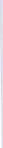 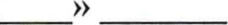 Извещаю о получении(дата получения) подарка(ов) на________________________________________(наименование протокольного мероприятия, служебной командировки, другогоофициального мероприятия, место и дата проведения, указание дарителя)Приложение: __________________________________на _____ листах                            (наименование документа) Лицо, представившее уведомление___________________________ « __» ______20__г.(подпись, расшифровка подписи) Лицо, принявшее уведомление __________________________ « __» ______20__г.(подпись, расшифровка подписи)  Регистрационный номер в журнале регистрации уведомлений_____«__»________ 20__ г.<*> Заполняется при наличии документов, подтверждающих стоимость подарка.№ п/п Наименование подарка, его характеристика, описаниеКоличество предметовСтоимость в рублях<*>